Baccalauréat Professionnel Maintenance des Systèmes de Production Connectés 
Épreuve E2	PREPARATION D’UNE INTERVENTION 
Sous-épreuve E2. a	Analyse et exploitation des données techniquesDOSSIERQUESTIONS-REPONSESCONDITIONNEUSE DE COMPRIMÉS RAVOUX                           Matériel autorisé :L’usage de la calculatrice avec mode examen actif est autorisé.L’usage de calculatrice sans mémoire, « type collège » est autorisé.Vous êtes technicien de maintenance dans l’équipe d’une usine de fabrication et conditionnement de comprimés. L’opérateur d’une conditionneuse de comprimés interpelle votre service en vous signalant que les flacons ne sont pas capsulés correctement.Le système de transfert parait défectueux. On vous propose d’analyser le dossier technique avant de préparer votre intervention.Afin de préparer cette intervention sur le système de transfert de la machine, on vous demande d’analyser les solutions techniques.L’ensemble de l’épreuve sera concentré sur la fonction A33 : Boucher le flacon Tout au long de la préparation de votre intervention, vous devez :Étudier les sous-ensembles et leurs fonctions associées ;Identifier les défauts ;Étudier le système de transfert ;Etudier le vérin défectueux ;Étudier le système de guidage.Q1.1 - Rechercher les fonctions principales de l’ensemble et des sous-ensembles ci-dessous : (6pts)Q1.2 - Identifier les différents sous-ensembles composants de la conditionneuse de comprimés RAVOUX du module 2.  (3pts)(Réponses à placer : Unité de transfert – Station d’indexage – Unité de capsulage.)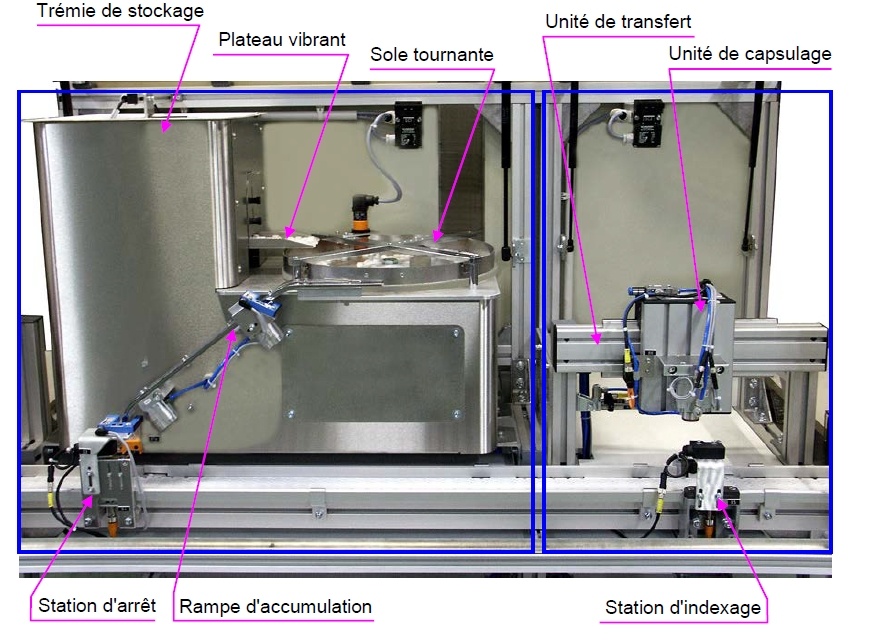 Q1.3 – A l’aide du DTR 15 et 16/20, Identifier les différents composants sur le synoptique de la conditionneuse de comprimés RAVOUX. (4pts)Le bouchage des flacons ne se fait plus correctement sur la conditionneuse de comprimés RAVOUX. On vous demande d’analyser les données techniques afin de déterminer les possibilités de défauts.Q2.1 - Identifier les hypothèses possibles qui correspondent à la problématique du système de transfert.  (2pts)Le système de ventouse fonctionne normalement. La suite de l’étude portera sur l’unité de transfert du bouchon. (5,5pts)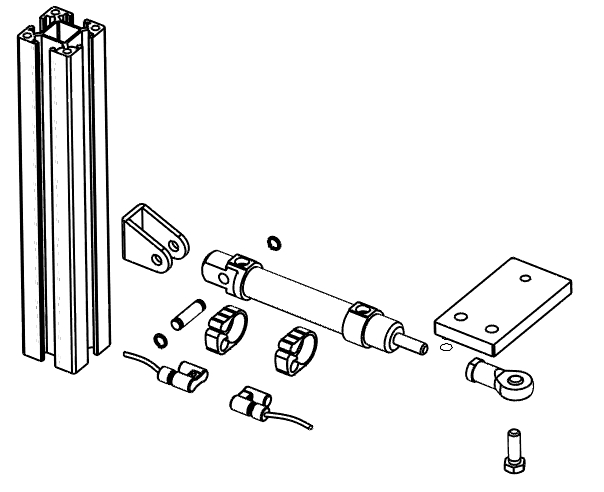 Q3.1 - Compléter les repères sur l’éclaté de l’unité de transfert.Q3.2 - Identifier les classes d’équivalences suivantes. (3,5pts)SE1 : Bâti	     SE2 : Corps Vérin	   SE3 : Tige vérin 	   	SE4 : Unité de capsulage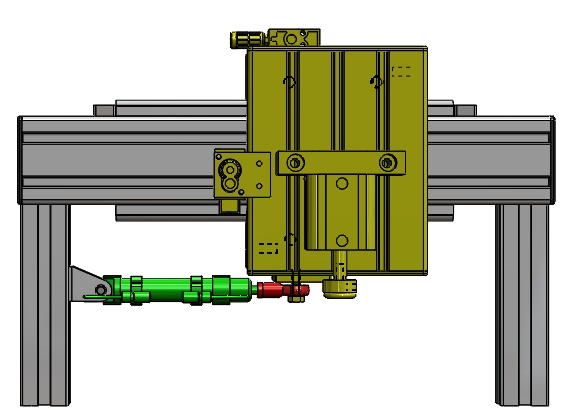 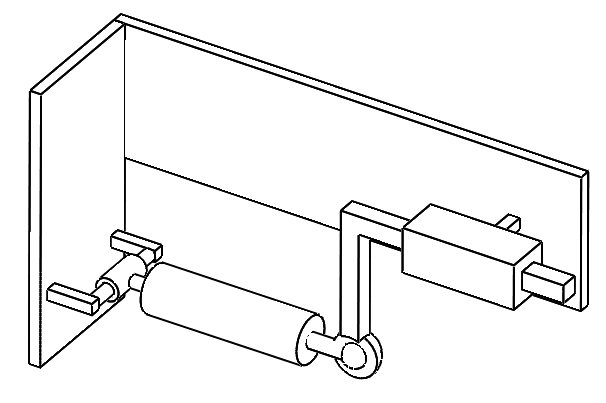 Q3.3 - Indiquer le nom des liaisons réalisées entre chaque classe d’équivalence avec leur axe de fonctionnement. (6pts)Q3.4 - Identifier les composants de la chaine d’énergie de la fonction TRANSFERER le bouchon. (Schéma pneumatique + plan d’ensemble )  (7,5pts)Q3.5 - Indiquer la désignation et les caractéristiques, puis la fonction des composants suivantsQ4.1 - Identifier le type de fixation du vérin du système de transfert. (2pts)Q4.2 - En déduire le type sollicitation que subit la tige de vérin. (1pt)Q4.3 - Rechercher la course effectuée par le système de transfert qui correspond à la distance entre le flacon et le support du bouchon. (1pt)Le vérin étant détérioré, on vous propose de le remplacer. Vous disposez au magasin d’un vérin P1A-S025-DS-0050, dont les caractéristiques sont semblables, mais qui vous amène à faire quelques changements de pièces pour pouvoir l’adapter au système.Q4.4 - A partir des caractéristiques du nouveau vérin, rechercher les références de la chape et de l’œilleton correspondant. Les capteurs ILS et leurs colliers de positionnement peuvent être réutilisés. (7,5pts)Q4.5 - Compléter le bon de commande de la chape et de l’œilleton. (10,5pts)	Le vérin est compatible pour la fonction transférer le bouchon. Vous devez maintenant vérifier son montage et son réglage pour répondre au bon fonctionnement de sous-systèmeQ4.5 - Relever la cote de fonctionnement entre la fixation de la chape 10 à l’œilleton à rotule 14 fixé sur le bras de fixation 17.  (1pt)Q4.6 - Calculer la longueur du nouveau montage en sortie de tige, en fonction des caractéristiques du vérin de remplacement de  25 mm, en recherchant les valeurs demandées dans le tableau de la page suivante. (6,5pts)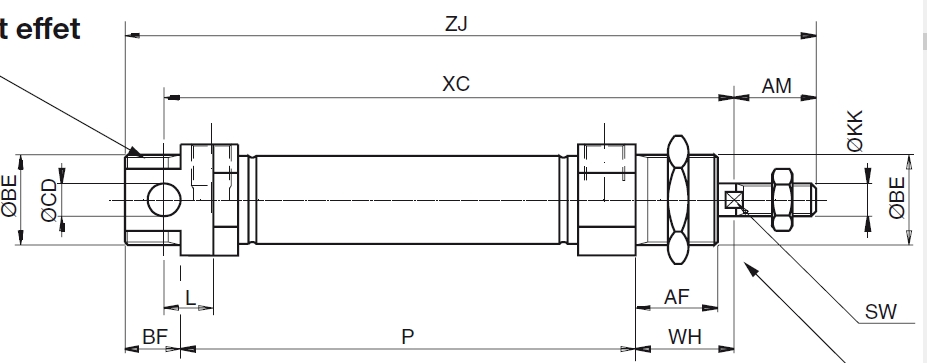 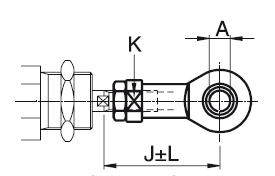 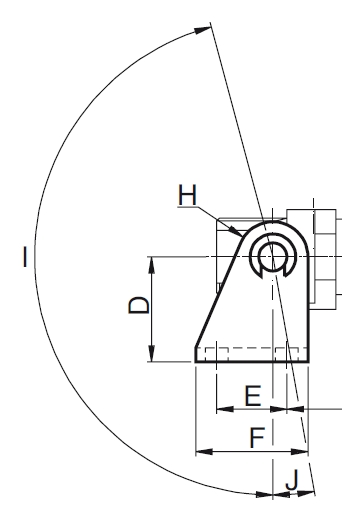 Q4.7 - Identifier la pièce à déplacer afin de pouvoir régler cette nouvelle cote de montage. Q4.8 - Calculer la valeur de ce déplacement en prenant comme cote de référence 236,5 mm. Q4.9 - Relever la cote de déplacement possible du système de guidage par rapport au bâti. Q4.10 - Calculer à quelle distance s’arrêtera le système de guidage par rapport à l’extrémité de l’arbre 8-D14 repère 23, en position sortie de tige du nouveau vérin. (1,5pt)Le constructeur préconise une marge de sécurité de 50 mm pour la position du système de guidage par rapport à l’extrémité de l’arbre 8-D14. Q4.11 - Dire si le montage du nouveau vérin est réalisable dans ces conditions ? (1pt)Q4.12 - Si besoin, proposer la solution de réglage adaptée pour finaliser le montage correctement. (2pts)Le flambage de la tige du vérin a détérioré le système de guidage de l’unité de transfert. Le changement des galets est préconisé dans le constat des pannes.Q5.1 - Compléter l’éclaté du système de guidage de l’unité de capsulage. (4,5pts)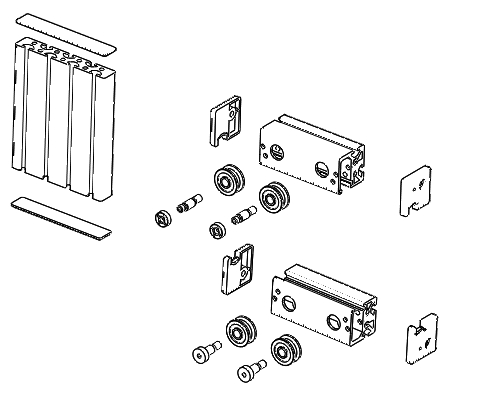 Une fois les galets changés, vous vous apercevez que la cale de réglage a disparu. On vous propose d’en fabriquer deux. Q5.2 - A partir des dessins de définition dont vous disposez, rechercher les cotes nominales fonctionnelles ci-dessous. (4,5pts)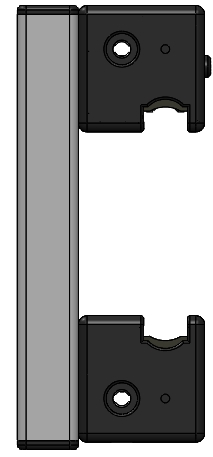 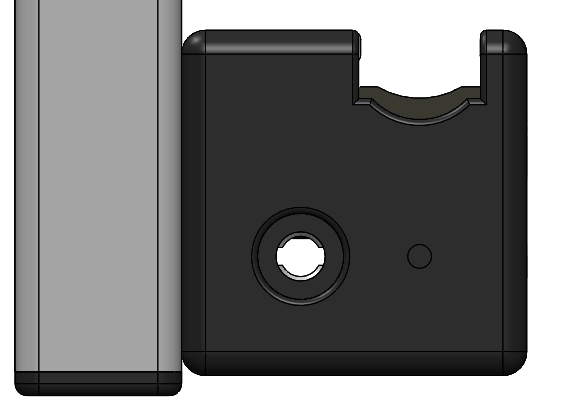 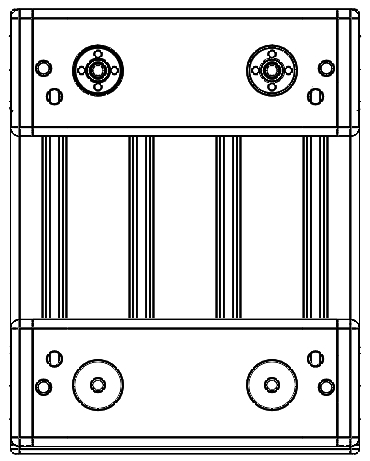 Q5.3 - Calculer la valeur de la longueur L de la cale. (2,5pts)Q5.4 - Dessiner en perspective la cale à usiner et la coter, sachant que l’on souhaiterait avoir une largeur de 40 mm et une épaisseur de 5 mm. (5pts)Votre atelier est équipé de plusieurs procédés de fabrication : Fraiseuse, Imprimante 3D, Scie à bande. Le réglage du système se faisant par un excentrique dont la valeur est 1 mm, on acceptera une tolérance de ± 0,1 mm pour la longueur de la cale.Q5.5 - Choisir le procédé qui vous semble le moins onéreux et le plus judicieux pour réaliser 2 cales de réglage. (2pts)  Fraiseuse  Imprimante 3D  Scie à bande.Q0Lecture du dossier technique et ressourcesDTR 2 à 20 /20 Temps conseillé :10 minutesQ1Identification des sous-ensembles et leurs fonctions associéesDTR 2 à 4 /20 et 15 à 16/20Temps conseillé :20 minutesNOMFONCTIONFonction globale du systèmeCONDITIONNER  DES COMPRIMES EN FLACONModules de capsulageBOUCHER LE FLACONManipulateur et ventouseCAPSULER  LE  FLACONUnité de transfertTRANSFERER  LA CAPSULEQ2Identification des défautsDTR  5/20Temps conseillé :5 minutesPALETTECOMPRIMÉSVENTOUSEXBOUCHONXGUIDAGESXSÉCURITÉACTIONNEURSXCONVOYEURFLACONQ3Le système de TransfertDTR  6/16 à 9/16 et 14 à 16/16Temps conseillé :25 minutesRepèreDésignation et caractéristiquesFonction4CVérin double effet Déplacer l’unité de capsulage4VDistributeur 5/2 bistable à  commandes électrique et manuelleCommuter et contrôler la circulation d’air, permettre la rentrée et la sortie du vérin 4C 4V2Réducteur de débit unidirectionnelContrôle la vitesse de sortie de la tige vérin 4COZ1Filtre manodétendeurRéguler et filtrer l’air comprimé sur l’orifice de sortie pour maintenir la pression de travail à la valeur définie et réduire les fluctuations de pression.Q4Remplacement du vérin défectueuxDTR  6/20 à 13/20Temps conseillé :30 minutesFixation arrièreH : Chape arrière standardFixation avantA : Tenon à rotuleFlambage50 mmDiamètre du pistonØ 25Diamètre de la tigeM 10Course du vérin50 mmCourse du système50 mmCompatibilité de la course du vérin avec le besoinCompatibilité de la course du vérin avec le besoinOUINONRéférence ChapeP1A-4HMTRéférence œilletonP1A-4JRSEntrepriseEntrepriseEntrepriseEntrepriseService MaintenanceService MaintenanceService MaintenanceBON DE COMMANDEBON DE COMMANDEBON DE COMMANDEBON DE COMMANDEBon N°Bon N°Bon N°Machine - EquipementMachine - EquipementMarqueDemandeurDateDateIntervenantConditionneuseConditionneuseRAVOUXDate du jourDate du jourRep.DésignationDésignationRéférencePrix unitaire H.T.NbrePrix total10Articulation arrière AB3Articulation arrière AB3P1A-4HMT7,54 €17,54 €14Œilleton à rotule AP6Œilleton à rotule AP6P1A-4JRS23,14 € 123,14 €TOTAL  H.TTOTAL  H.T30,68 €TOTAL  TTCTOTAL  TTC36,82 €211,60 mmD30 mm30 mmXC104 + 50 = 154 mmJ ± L52,5 ± 2,5 mmCote miniCote mini30 + 154 + 52,5 - 2,5 = 234 mm30 + 154 + 52,5 - 2,5 = 234 mm30 + 154 + 52,5 - 2,5 = 234 mm30 + 154 + 52,5 - 2,5 = 234 mm30 + 154 + 52,5 - 2,5 = 234 mmCote MaxiCote Maxi30 + 154 + 52,5 + 2,5 = 239 mm30 + 154 + 52,5 + 2,5 = 239 mm30 + 154 + 52,5 + 2,5 = 239 mm30 + 154 + 52,5 + 2,5 = 239 mm30 + 154 + 52,5 + 2,5 = 239 mmCote moyenneCote moyenneCote moyenne30 + 154 + 52,5 = 236,5 mm30 + 154 + 52,5 = 236,5 mm30 + 154 + 52,5 = 236,5 mm30 + 154 + 52,5 = 236,5 mmBras de liaison 17                                                                                                               (1,5pt)236,5 – 211,60 = 24,9 mm                                                                                                   (1,5pt)108 mm                                                                                                                              (1pt)108 – 50 – 24,9 = 33,1 mm. 33,1   50 mm donc non, la marge de sécurité n’est pas respectée. Augmenter la longueur de l’arbre 8-D14 repère 23Déplacer les taquets repère 24XDéplacer le bras de liaison repère 17Changer de vérin repère 11Q5Changement des galetsDTR  6/20 à 9/20Temps conseillé :30 minutes